Проф. Др Миленко Буразер, дописни члан АИНС од 2015. године, ванредни професор на Техничком факултету „Михајло Пупин“, Зрењанин, Универзитет у Новом Саду, на Смеру за индустријско инжењерство у производњи нафте и гаса. Рођен је 14.12.1952. године у Пожаревцу, СР Србија, од оца Јована и мајке Милице. Средњу електротехничку школу „Никола Тесла“ је завршио у Београду. На Рударско-геолошком факултету Универзитета у Београду дипломирао 1979. године, на Смеру за геофизику. Магистарске студије резултовале су израдом и одбраном магистарског рада 1996. године под насловом „Електромагнетско сондирање са контролисаним извором“. Докторску дисертацију „Спектрална анализа и дигитално филтрирање података геофизичких испитивања применом филтара са коначним импулсним одзивом“ одбранио је 2000. године на Рударско-геолошком факултету, Универзитета у Београду.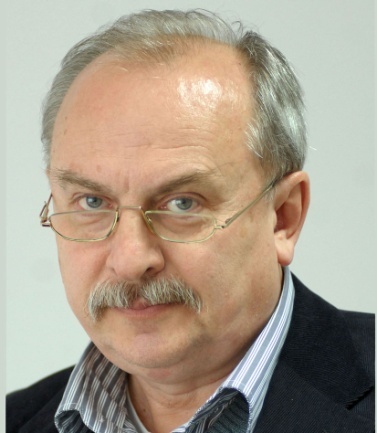 У наставној активности биран у звање истраживач сарадник 1997. године, у звање доцента 2001. Држао је наставу на пост дипломским студијама (2001-2005). Учествовао у комисијама за Докторске студије и делимично менторисао рад 3 студената докторских студија. Гост предавач у оквиру програма усавршавања „Савремена геофизичка пракса“ на Рударско-геолошком факултету, Универзитета у Београду. Од 2014. године на Техничком факултету „Михајло Пупин“, Зрењанин, Универзитет у Новом Саду, предаје као ванредни професор на Смеру за индустријско инжењерство у производњи нафте и гаса.У научноистраживачкој делатности ради на примени геофизичких метода у истраживању нафте и гаса, минералних сировина, у хидрогеологији и заштити животне средине. Ужа област научног интересовања су: Дигитална обрада сигнала у геофизици; Електромагнетско сондирање са коитролисаним извором, 2Д и 3Д инверзно моделирање у геофизици. У оквиру научних активности објавио је 28 научних и стручних радова. Од тога 5 радова у часописима ISI-JCR-SCI листе (са 18 цитата исте категорије). Изложио је и публиковао 13 радoва на међународним и 16 радова на домаћим конференцијама. У инжењерско стручном раду после завршених студија запослио се у Геофизичком институту у Београду. У периоду од 1983-2008. радио у НИС-Нафтагас, Геофизички институт, Београд, а од 2008 до данас у Научно технолошком центару НИС-Нафтагаса д.о.о. као експерт за обраду и интерпретацију геофизичких података. Аутор и коаутор великог броја геофизичких пројеката за потребе истраживања нафте и гаса (17), рудних лежишта (11), истраживања геотермалне енергије и у хидрогеологији (20), геотехничка и еколошка (6). Учесник на пројекту: Идејно решење Геолошког информационог система Србије (ГеолИСС). Рецензент стручне књиге Geofizika u inženjerskoj geologiji i hidrogeologiji od D. Aranđelovića, 2002., Novi Sad. Аутор поглавља у монографији Српско рударство и геологија у друтој половини XX века, 2014. Академија инжењерских наука Србије, Београд. Аутор је књиге Дигитална обрада сигнала у геофизици I Део-Спектрална анализа, 2009. година, Нови Сад. Међународна сарадња обухвата рад на пројекту: „Assesment of flood demaged infrastructures in Bosnia & Hercegovina and Serbia (June 2015-june 2017)“. Geoscientist without borders. Хуманитарни геофизичко-геотехнички пројекат на територији Србије и Босне & Херцеговине, после поплава током 2014. године, када су настала многобројна клизишта у ове две Републике. Члан менаџмент комитета COST (Cooperation in Science and Technology) пројекта (2016-2020) акција CA15103 (Uncovering the Mediterranean Salt Giant - MEDSALT). Рецензент неколико геофизичких радова у часопису Geophysics (SEG- Society of exploration geophysicist), рецензент у часопису Journal of Applied Geophysics, Elsevier. Радио експертске рецензије пројеката Геотермалних истраживања у иностранству. Члан редакцијског одбора Рударског гласника чији је издавач Рударски институт д.о.о. Београд и Академија инжењерских наука Србије.У организационом раду био је члан суда части Српског геолошког друштва. Активни члан, Society of exploration geophysicist (SEG) од 2002. Члан европске асоцијације EAGE - European Association of Geoscientist and Engineers. Члан научног одбора 16. Конгреса геолога 2014. године. Уредник Зборника радова 1. Конгреса геофизичара Југославије, 1998. Од 2008 – до данас ради у одбору за геодинамику Земљине коре, Српска Академија Наука и Уметности (САНУ).